	West Yorkshire Police and Crime Panel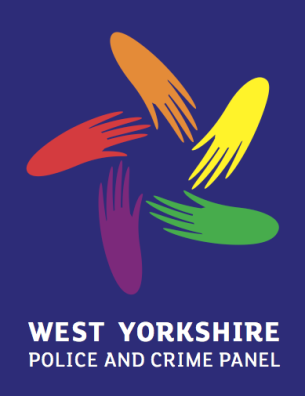 	Draft Minutes 	April 26th 2013, Wakefield Town Hall PRESENT:		Councillor Box (Chair)			- City of Wakefield MDC			Councillor Hussain			- City of Bradford MDC			Councillor Ferriby			- City of Bradford MDC			Councillor Walls			- City of Bradford MDC			Councillor Sweeney			- Calderdale MBC			Councillor Smith			- Kirklees MC			Councillor Hall				- Kirklees MCCouncillor Iqbal			- Leeds City CouncilCouncillor Carter			- Leeds City Council			Councillor Askew			- City of Wakefield MDC			Roger Grasby				- Independent			Jo Sykes				- Independent			IN ATTENDANCE:				Sue Hall				- W Yorks. Criminal Justice Board			Clare Elliott				- AWYA		Samantha Wilkinson			- AWYA		Jonathan Skinner			- AWYA		Liz Ogden				- City of Wakefield MDC	Introductions and Apologies	1.1	Apologies from Cllr Alison Lowe, Leeds City Council, were noted2.	To approve, as a correct record, the minutes of the meeting of the Shadow Police and Crime Panel held 8th March and deal with any matters arising.2.1	RESOLVED2.1.1	That the minutes of the last Police and Crime Panel meeting were approved as a correct record.	3.	To note any items which the Chair has agreed to add to the agenda on the 	grounds of urgency.	3.1	The Chair confirmed that there were no items to add to the agenda.4.		Members’ Declaration of Interest	4.1	No declarations of interest were made.5.		Moving Forwards: Panel’s Work Programme5.1	The Panel agreed the need to have a substantive, informal discussion on the 		way in which it takes forward its work programme as it moves into the new 		phase of assessing the Commissioner’s impact across West Yorkshire.5.2	RESOLVED		5.2.1	That the AWYA schedule an additional, private meeting in advance of 			the Panel’s next meeting on June 7th to discuss its forward work 				programme and the most effective way of delivering it.6.		Commissioner’s Approach to ‘Crime’6.1	Sue Hall, Chair of the West Yorkshire Criminal Justice Board, made the Panel 		aware of the relationship between the Police and Crime Commissioner and 		the Criminal Justice System as laid out in the Police Reform and Social 			Responsibility Act 2011.6.2	Sue Hall drew the Panel’s attention to the similarities between the priorities 		of the West Yorkshire Criminal Justice Board and a number of the objectives 		within the Commissioner’s Police and Crime Plan. It was emphasised that 			these overlaps necessitate a strong working relationship between the 			Board and the Commissioner.6.3	The Panel recognised the fact that the discussions between the West 			Yorkshire Criminal Justice Board and the Police and Crime Commissioner are 		in their infancy but agreed that they would welcome future updates on the 		impact of their collective efforts. 6.4	RESOLVED		6.4.1	That Sue Hall provides quarterly updates to the Panel on the 				difference that is being made through collaboration between the 				West Yorkshire Criminal Justice Board and the Police and Crime 				Commissioner. 		6.4.2	That Sue Hall circulates to the Panel:The West Yorkshire Criminal Justice Board’s action planA briefing note on the West Yorkshire Criminal Justice Board, including its operational arrangements		6.4.3	That Clare Elliott circulates the final report of the West Yorkshire 				Police Authority’s Transition Board to the Panel.7.		Commissioner’s Partnership Executive Group7.1	Sue Hall explained to the Panel the background and rationale for the 			Commissioner’s Partnership Executive Group which aims to seek holistic, 			partnership based solutions to complex policing and crime issues. 	7.2	The Panel were informed that two specific pieces of work have been initiated 		so far, one of which is around a joint approach to mental health and the 			other being a stakeholder planning event on May 10th which will focus on 			how the objectives within the Police and Crime Plan can be delivered at a 			time of diminishing resources.7.3	The Panel expressed a number of concerns about the Partnership Executive 		Group and so asked that Sue Hall communicate the following 				recommendations to 	the Group on their behalf:Awareness of the Group to be raisedLines of accountability to be clarifiedObjectives of the Group to be refinedMembership of the Group to be reviewed to ensure it is fit for purpose and includes representation from at least one of the Community Safety Partnerships and from the Youth Justice ServiceLevel of representation from the Office of the Police and Crime Commissioner to be reduced.7.4	RESOLVED:		7.4.1	That Sue Hall makes the Partnership Executive Group aware of the 			issues raised by the Panel, as outlined above.8.		Complaints8.1	Clare Elliott confirmed to the Panel that no complaints against the Police and 		Crime Commissioner have yet been submitted.9.		Independent Audit Committee9.1	Trevor Lake, Chair of the Independent Audit Committee, and Judith Heeley, 		Chief Finance Officer of the Office of the Police and Crime Commissioner, 			attended for this item.9.2	Trevor Lake explained to the Panel the background to the establishment of 		the Joint Independent Audit Committee and the process for the selection of 		Committee members. The Panel’s attention was drawn to the Committee’s 		Statement of Purpose and Terms of Reference, forward work-plan and 			members’ handbook, all of which had been circulated with the Panel’s 			papers. 9.3	Trevor Lake emphasised to the Panel that the Committee’s role is not to hold 		the Commissioner or the Chief Constable to account but is instead to provide 		appropriate assurances to both on the adequacy of their governance, internal 		control and risk management arrangements.9.4	The Panel queried whether the Joint Committee would be in a conflicting 			position should issues arise with either the Commissioner’s or the Chief 			Constable’s approach to governance or risk management. In response, Trevor 		Lake assured the Panel that the Committee’s on-going independence and 		integrity will be of paramount importance and that this integrity will allow 		officers from both organisations to comfortably report any suspected 			malpractice should they deem it necessary. 	9.5	RESOLVED:		9.5.1	That the Joint Independent Audit Committee presents its Annual 				Report to the Panel meeting in October 2013.………………………………………………………………………………………………………………………………………..		Mark Burns-Williamson, Police and Crime Commissioner for West Yorkshire, 		and Fraser Sampson, Chief Executive of the Office of the Police and Crime 		Commissioner, were in attendance for Item 1010.	Regional and National Collaboration across Forces10.1	Mark Burns- Williamson made the Panel aware of the background to 			collaboration across Police Forces in Yorkshire and Humber and explained 		that a recent meeting between the region’s Commissioners and Chief 			Constables indicated a real willingness to progress this collaboration further.10.2	Mark Burns-Williamson explained that the size of the West Yorkshire Police 		Force means it is able to meet the conditions within the Strategic Policing 		Requirement without requiring support from other Forces. However, the 			Panel was assured that West Yorkshire is still extremely keen to collaborate 		with other Forces and this is also being promoted by the Home Secretary.10.3	The Panel was informed that work on an ‘options appraisal’ has been 			initiated in order to understand how regional collaboration might best be 		governed and to explore what the cost implications might be.10.4	Mark Burns-Williamson emphasised that the purpose of collaboration is to 		both improve operational effectiveness and to realise efficiency savings 			but it was also stressed that these goals must not be achieved at the expense 		of the commitments made in each Commissioner’s manifesto.10.5	In response to questions from the Panel, Mark Burns-Williamson clarified 			that:Regional collaboration is likely progress more quickly under a Commissioner model than was the case with Police Authorities There is a distinction between projects initiated in response to the Strategic Policing Requirement and efforts to improve collaboration across the regionRegional collaboration will help Commissioners to balance national priorities with local demandsProgress on the National Police Air Service is complex but going well and the Home Office has identified some additional funding to compensate for the risks being taken by West Yorkshire Police        10.6	RESOLVED		10.6.1	 That the Police and Crime Commissioner provides the Panel with 				 regular updates on his response to the Strategic Policing 					 Requirement and on his approach to collaborating with other forces 			 across the region.	   …………………………………………………………………………………………………………………………………………….       11.		Forward Agenda Plan 2013      11.1	The forward agenda plan was noted.        12.		Any Other Business       12.1	No other business was raised.       13.		Date and Time of Next Meeting       13.1	The next meeting is scheduled for June 7th, 10:30 – 12:30 pm.       13.2	An additional Panel meeting will be scheduled in May 2013 (as outlined in 		5.2)	